附件：第五届全国大学生学术英语词汇竞赛报名表报名表示例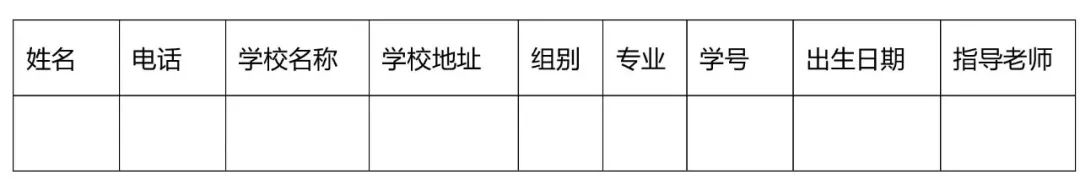 填表注意事项：电话：填写手机号码组别：填写“本科生”或“研究生”专业：填写所属学院名称出生日期：如2000年11月20日，格式为 20001120指导老师：填写英语任课教师姓名团队报名：请将本表格以Excel的形式按照大区上传至报名链接中的附件